                   Звіт за 2018р.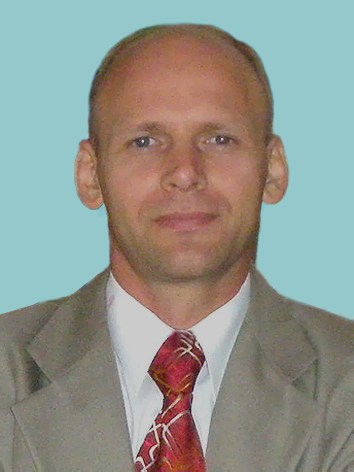          Депутат Сумської  міської ради,директор Піщанської ЗОШ І-ІІ ст.С а ч е н к о    М и к о л аВ о л о д и м и р о в и ч                                                         Шановні мешканці   Піщанської   сільської ради !!!У  своїй  передвиборчій  програмі  я  брав  на  себе зобов’язання  вирішувати  проблемні  питання, які є на  території  Піщанської сільської ради. Інформую вас , що у 2018 році  я приймав участь у 14  засіданнях   постійної  комісії   з  питань планування  ,соціально-економічного розвитку, бюджету,фінансів , обліку та цін , та участь у 17 пленарних  засіданнях  сесій  Сумської міської ради .   За  звітний період  мною були направлені депутатські звернення та депутатські запити до  міського голови, заступників міського голови,голови комісії з питань планування соціально-економічного розвитку,бюджету,фінансів,обліку та цін,   керівників департаментів та управлінь Сумської міської ради.  Окрім звернень та запитів було безліч особистих зустрічей з депутатами різних фракцій,керівниками управлінь, щодо вирішення питань ремонту доріг , реконструкції  школи, встановлення дитячих та спортивних майданчиків , затвердження технічної документації з нормативної грошової оцінки земельних ділянок (паїв),  та ін.                                                                                                                                                                                                                                                                                                                                                                                                                                                                                                                                                                                                                   По всім вищезазначеним питанням  є  вагомі зрушення .    Так,    на сесії Сумської міської ради у 2018р.  були  розглянуті та підтримані рішення щодо затвердження технічної документації з нормативної грошової оцінки земельних ділянок (паїв), наданих громадянам у  власність для  ведення товарного сільськогосподарського  виробництва.         В 2018р. Сумська міська рада проводила конкурс проектів громадського (партиципаторного) бюджету .  Наш  проект «Облаштування громадського простору для проведення заходів , дозвілля молоді , зустрічі громади» був затверджений та переданий на уточнення.  Сума необхідна на його реалізацію складає 743000грн.  Проект пройшов погодження координаційної ради.           В минулому році.  На  території  с. В-Піщане  ( центр села) за сприяння  депутата обласної ради  Нечмоні П.Ф.  відремонтовано під’їзд до зупинки громадського транспорту.          В с.Піщане , за адресою вул.Шкільна 26 встановлено дитячо-спортивний майданчик.          Частково відремонтована дорога «Суми - с. Піщане» , на завершення ремонту цієї дороги  у 2019 р. також виділені кошти.             Заплановано реконструкцію центральної частини  с. В.Піщане  з замощенням  тротуарів та озеленення.         У бюджеті  м. Суми на 2019 р. передбачено кошти на будівництво спортивного залу та реконструкцію системи електропостачання в Піщанській школі.         В 2018 р. кошти , передбачені в міському бюджеті на виконання виборчих програм і доручень виборців використовувались таким чином: «Сумська міська клінічна лікарня №4»:     - лінолеум    ²  на суму 5460 грн. 00 коп.;     - з´єднувальна  полоса (2 шт) 2,7  м.п. на суму 234 грн.00 коп.;     - з´єднувальна  полоса (1 шт) 1,8  м.п. на суму 78  грн.00  коп.     Всього;5772 грн. В- Піщанської  загальноосвітньої школи І – ІІ ступенів:Ясла - садок № 35 «Дюймовочка» :1. Світильники растрові - 22 шт. по 500 грн. – 11000 грн.2. Лави дитячі – 3шт. по 600грн. – 1800 грн.3. Ноутбук -1шт. – 15000 грн.4. Шафи - 2шт. по 3000 грн. – 6000 грн.5. Ваги електронні кухонні -1шт. – 1150 грн.6. Вішалки для дитячих рушників -5шт. (5-секційні)  по 900 грн. – 4500 грн.7. Шафа навісна -1шт. – 1400 грн.8. Меблі в медичний кабінет:    -  столи - 2шт. по 3000 грн. – 6000 грн.    -  шафи навісні -2шт. по 950 грн. – 1900 грн.    -  шафа медична 1шт. – 5550 грн.9. Ростомір – 1шт. -1700 грн.Загальна сума:  56000 грн.Для   Піщанського сільського  будинку  культури;     Для бібліотеки – філії № 12 (с. Піщане, вул. Шкільна,47 А),будівельні матеріали  на суму 1043 грн. 00 коп ;моноблок  в кількості 1 шт. на суму  9000 грн. 00 коп.;меблі  на суму  5333 грн.00 коп.Загальна сума : 15 376 грн. 00 коп..  КУ  Піщанська  ЗОШ  І – ІІ ступенів :         Дякую всім небайдужим людям які підтримували мене у всіх починаннях, розраховую і в подальшому на взаємну співпрацю.          На шкільному сайті КУ Піщанська ЗОШ І-ІІ ст. (http://pischane2013.ucoz.ua/), є можливість побачити фото виконання ремонтних робіт,  проведених навчально-виховних заходів в школі, корисна інформація для батьків  та мешканців Піщанської сільської ради.         P.S.      Я ,  як  депутат  не отримую  за   свою  роботу  заробітної   плати   чи  іншої фінансової вигоди.  Отримую лише моральне задоволення  та натхнення  від вдячної громади на подальші звершення, а у нас ще є над чим працювати.№з/пНазваОдиниця виміруКількістьЦінаСума1Системний блокшт57000,0035000,002Телевізор LG SMART TVшт120000,0020000,00РАЗОМ:РАЗОМ:55000,00№з/пНазваОдиниця виміруКількістьЦінаСума1мікшерний пульт (10 входів)шт114800,0014800,002мікрофоншт22100,004200,003шнур для мікрофонушт2350,00700,00Разом :Разом :19 700,00№ з/пНазваОд. виміруК-стьЦінаСума1Бібліотечні меблішт.121665,0019980,002Ваги електронні на шт.14700,004700,003Костюм  дитячий сценічнийшт.6820,004920,004Шпаклівка (старт)міш.6110,80664,795Шпаклівка (фініш)міш.4109,01436,026ДВПшт.1496,171346,417Плита ОSВлист10368,033680,308Клей для шпалершт.457,63230,529Грунтівка шт.4143,90575,6010Фарба інтер´єрна шт.2395,90791,8011Цемент міш.598,13490,6312Лінолеум м²74,05207,7115380,9313Планшети шт46500,0026000,0014Сушка виробнича шт14200,004200,0015Полиця для сушки виробничої шт41150,004600,0016Ваги електронні шт12499,002499,0017Пилосос шт12200,002200,0018Килим шт13139,003139,0019Жалюзі шт3787,002361,00РАЗОМ:РАЗОМ:98196,00